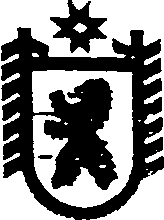 РЕСПУБЛИКА КАРЕЛИЯКонтрольно-счетный комитет Сегежского муниципального районаул.Ленина ,д.9-а, г.Сегежа, 186420тел.(8-814 31) 4-35-73,факс (8-814 31) 4-24-24ОКПО 24806274, ОГРН 1141032000823ИНН/КПП 1006013047/100601001                                                                        УТВЕРЖДЕН                                                                                      Постановлением Контрольно-счетного                                                                  комитета   Сегежского муниципального                                района                                                                 от «07» ноября 2017г. № 51ОТЧЕТо результатах контрольного мероприятия№  11                                                                                                                   дата 07.11.2017«Проверка эффективности использования средств бюджета Сегежского муниципального района направленных на реализацию муниципальной программы «Сохранение и развитие сферы культуры в Сегежском муниципальном районе на 2015-2017 годы»  ( полное наименование контрольного мероприятия) «07» ноября 2017года.                                                                                           г. Сегежа                                                                                                                      ( место составления)Наименование контрольного мероприятия: «Проверка эффективности использования средств бюджета Сегежского муниципального района направленных на реализацию муниципальной программы «Сохранение и развитие сферы культуры в Сегежском муниципальном районе на 2015-2017 годы».  Основание для проведения контрольного мероприятия: п.2.1.11 Плана работы Контрольно-счетного комитета Сегежского муниципального района на 2017 год, утвержденного  постановлением  Контрольно - счетного комитета Сегежского муниципального района  от 26 декабря 2016 года № 84, постановление Контрольно- счетного комитета Сегежского муниципального района  от 2 октября 2017 года № 48.  Лица, проводившие контрольное мероприятие (инициалы, фамилия, должность): Исполнитель: Т.И. Рудковская – председатель Контрольно – счетного комитета  Сегежского муниципального района.Привлеченные специалисты (инициалы, фамилия, должность, место работы): нетПроверяемый период деятельности: 2015-2016 годы.Сроки проведения контрольного мероприятия: с 2 октября 2017 года по 3 ноября  2017 года.Юридический адрес объекта контрольного мероприятия: г. Сегежа, ул.Ленина, дом 9 «а».Идентификационный номер налогоплательщика: 1006002126Сведения о проверках, проведенных контролирующими органами за последний год, и краткое изложение их результатов, если они относятся к предмету и цели настоящего контрольного мероприятия: нетПеречень использованных (изученных) нормативных правовых актов, учетных и отчетных документов:1. Федеральный закон от 09.02.2009 N 8-ФЗ (ред. от 09.03.2016) "Об обеспечении доступа к информации о деятельности государственных органов и органов местного самоуправления";2. "Бюджетный кодекс Российской Федерации" от 31.07.1998 N 145-ФЗ (ред. от 28.03.2017);тк3. Федеральный закон от 06.12.2011 N 402-ФЗ (ред. от 18.07.2017) "О бухгалтерском учете";4. Приказ Минфина России от 01.12.2010 N 157н (ред. от 16.11.2016) "Об утверждении Единого плана счетов бухгалтерского учета для органов государственной власти (государственных органов), органов местного самоуправления, органов управления государственными внебюджетными фондами, государственных академий наук, государственных (муниципальных) учреждений и Инструкции по его применению"; 5. Приказ Минфина России от 25.03.2011 N 33н (ред. от 16.11.2016) "Об утверждении Инструкции о порядке составления, представления годовой, квартальной бухгалтерской отчетности государственных (муниципальных) бюджетных и автономных учреждений";6. Приказ Минфина России от 28.07.2010 N 81н (ред. от 29.08.2016) "О требованиях к плану финансово-хозяйственной деятельности государственного (муниципального) учреждения" (Зарегистрировано в Минюсте России 23.09.2010 N 18530);7. Приказ Минфина России от 30.03.2015 N 52н (ред. от 16.11.2016) "Об утверждении форм первичных учетных документов и регистров бухгалтерского учета, применяемых органами государственной власти (государственными органами), органами местного самоуправления, органами управления государственными внебюджетными фондами, государственными (муниципальными) учреждениями, и Методических указаний по их применению";8. Постановление Госкомстата РФ от 21.01.2003 N 7 "Об утверждении унифицированных форм первичной учетной документации по учету основных средств";9. Постановление администрации Сегежского муниципального района от 21.11.2014 №1521 «О муниципальной программе «Сохранение и развитие сферы культуры в Сегежском муниципальном районе на 2015-2017 годы»;10. Постановление администрации Сегежского муниципального района от 09 июля 2014 г. № 876 «Об утверждении порядка разработки, утверждения, реализации и оценки эффективности муниципальных программ Сегежского муниципального района»;11. Решение Совета Сегежского муниципального района от 25.12.2014 №115 «О бюджете Сегежского муниципального района на 2015 год и плановый период 2016 и 2017 годов»;12. Решение Совета Сегежского муниципального района от 28.12.2015 №212 «О бюджете Сегежского муниципального района на 2016 год»;13. Постановление администрации Сегежского муниципального района от 17.05.2011 №675 «Об утверждении Порядка формирования муниципального задания, а также финансового обеспечения выполнения муниципального задания для муниципальных бюджетных и казенных учреждений Сегежского муниципального района»;  14. Постановление администрации Сегежского муниципального района от 6 апреля  2011 года   № 466 «Об утверждении порядка составления и утверждения плана финансово-хозяйственной деятельности муниципальных учреждений»; 15. Постановления администрации Сегежского муниципального района от 22.12.2011 №1769 «Об утверждении Положения о порядке списания основных средств являющихся муниципальной собственностью муниципального образования «Сегежский муниципальный район»;16. Постановления администрации Сегежского муниципального района от 30.05.2017 №356 «Об утверждении Порядка списания имущества, находящегося в муниципальной собственности муниципального образования «Сегежский муниципальный район»;17. Постановление администрации Сегежского муниципального района от 29  декабря  2016 г.  № 1153 «Об утверждении Устава муниципального бюджетного  учреждения  «Музейный Центр г. Сегежи».Оформленные акты, заключения, справки и т.п., использованные в отчете, ознакомление с ними под расписку руководителя или иных должностных лиц проверенных объектов, наличие письменных объяснений, замечаний или возражений и заключение инспектора по ним: По результатам проверки составлен акт от  30 октября 2017 года, который был направлен директору МБУ «Музейный Центр г. Сегежи»  (исх. №01-15/145 от 30.10.2017г.). Акт подписан без указания на наличие пояснений.                                                             Неполученные документы из числа затребованных с указанием причин или иные факты, препятствовавшие работе: нетРезультаты контрольного мероприятия: 1.Общие положенияАдминистрацией Сегежского муниципального района во исполнение статьи 179 Бюджетного Кодекса с целью обеспечения эффективности и результативности расходования средств районного бюджета определен порядок, регулирующий вопросы разработки, утверждения и реализации муниципальных программ Сегежского муниципального района («Порядок разработки, утверждения, реализации и оценке эффективности муниципальных программ Сегежского муниципального района», утвержденное постановлением от 09.07.2014 г. №876) (далее – Порядок).Указанным Порядком установлено, что целевые программы содержат: - основные цели и задачи программы;-описание ожидаемых результатов реализации программы и целевые индикаторы – измеряемые количественные показатели решения поставленных задач и хода реализации программы по годам. Ожидаемые результаты реализации и целевые индикаторы структурируются по задачам и мероприятиям программы, значения целевых индикаторов приводятся за отчетный период и на каждый год планового периода реализации программы;- перечень и описание программных мероприятий, включая состав мероприятий, информацию о необходимых ресурсах (с указанием направлений расходования средств и источников финансирования) и сроках реализации каждого мероприятия. При определении размера средств, выделяемых на реализацию мероприятий целевой программы ведомства из областного бюджета, учитывается необходимый для их осуществления объем финансирования в целом;срок реализации программы;оценку эффективности расходования бюджетных средств по годам или этапам в течение всего срока реализации программы, а при необходимости – и после ее реализации;- методику оценки эффективности программы (с учетом ее особенностей). Согласно Порядка методическое руководство и координацию работ по разработки муниципальных программ выполняет управление экономического развития администрации (далее – УЭР). Методическое руководство по вопросам, связанным с планированием бюджетных расходов при разработке и реализации муниципальных программ, осуществляет финансовое управление Сегежского муниципального района( далее – ФУ).Реализация целевых программ осуществляется в пределах бюджетных ассигнований по главным распорядителям бюджетных средств, предусмотренных районным бюджетом на соответствующий финансовый год. Расходы на реализацию муниципальных программ отражаются в законе о бюджете на соответствующий финансовый год по целевой статье расходов, соответствующей данному расходному обязательству.Кроме этого, УЭР осуществляет проведение экспертизы на соответствие разработанного ответственным исполнителем проекта  муниципальной программы требованиям норм Порядка.  ФУ осуществляет проверку на соответствие источников финансирования планируемым объемам финансовых ресурсов.Порядком разработки, утверждения, реализации и оценке эффективности муниципальных программ определен порядок реализации муниципальных программ.Так, согласно Порядку реализация и текущее управление реализацией муниципальной программой осуществляется ответственным исполнителем. Мониторинг реализации муниципальной программы также осуществляет ответственный исполнитель.Координация исполнения и предварительное рассмотрение результатов мониторинга реализации муниципальных программ осуществляется главой администрации Сегежского муниципального района.Ответственный исполнитель составляет совместно с соисполнителями и представляет в УЭР и ФУ годовой отчет о ходе реализации муниципальной программы (далее – годовой отчет). ФУ дает заключение по исполнению муниципальной программы в части финансового обеспечения. УЭР проводит заключение на оценку эффективности реализации муниципальной программы.По результатам оценки эффективности реализации муниципальной программы глава администрации может принять решение об изменении форм и методов управления муниципальной программы, о сокращении (увеличении) объемом финансирования и (или) досрочном прекращении отдельных мероприятий или муниципальной программы в целом, начиная с очередного финансового года.Муниципальная программа  «Сохранение и развитие сферы культуры в Сегежском муниципальном районе на 2015-2017 годы» утверждена постановлением администрации Сегежского муниципального района от 21.11.2014 №1521 (далее – муниципальная  программа). Ответственным исполнителем Программы является заместитель главы администрации Сегежского муниципального района по социальным вопросам.    Соисполнители основных мероприятий  программы:- муниципальное бюджетное учреждение «Сегежский районный Центр культуры и досуга»;- муниципальное бюджетное учреждение «Сегежская централизованная библиотечная система»;- муниципальное бюджетное учреждение «Музейный Центр г. Сегежи».Цель муниципальной программы – Создание условий для повышения качества жизни населения Сегежского муниципального района на основе всестороннего  освоения культурных ресурсов и более широкого удовлетворения потребностей жителей Сегежского района услугами сферы культуры.Задачи муниципальной программы:1. Расширение доступа граждан к культурным ценностям и информации.2. Поддержка и развитие художественно-творческой деятельности и реализация творческого потенциала жителей Сегежского района.3. Создание благоприятных условий для устойчивого развития сферы культуры, укрепление и развитие ее   потенциала.  Ожидаемые конечные результаты реализации программы:- рост уровня удовлетворенности потребителей услуг, предоставляемых муниципальными учреждениями;- сохранение востребованности населением услуг муниципальных учреждений культуры.Финансовое обеспечение Программы осуществляется за счет средств бюджета Сегежского муниципального района.  Объем бюджетных ассигнований на реализацию муниципальной  программы составляет 117 371,7 тыс. рублей, в том числе по годам:в 2015 году –42 895,1 тыс. руб.;в 2016 году –37 238,3 тыс. руб.;в 2017 году –37 238,3 тыс. руб.Паспортом программы предусмотрено 2 целевых индикаторов для текущей оценки реализации программы. Исходный целевой показатель 2013 года эффективности реализации программы «Уровень удовлетворенности населения качеством услуг, предоставляемых в сфере культуры» по данным разработчика 87,8 % и в течение всего срока реализации программы он должен увеличиться до 90 %. Целевой индикатор «Сохранение востребованности населением услуг муниципальных учреждений культуры (количество посещений на 1 тысячу жителей) должен составить в 2017 году 5409 тыс. чел.,  увеличение составит  7% в сравнении с 2014 годом.В Программе отсутствует увязка запланированных целей с финансированием данных целей. Так в приложении №1 Программы в планируемом мероприятии «Организация систематического повышения квалификации специалистов, работающих в сфере культуры» запланировано по показателю7 «Численность работников муниципальных учреждений культуры, прошедших профессиональную переподготовку или повышение квалификации»   пройти обучение 9% от численности муниципальных работников культуры в 2015 году, 12% в 2016 году, 13% в 2017 году. При этом, в приложении №3 Программы не запланировано финансирование данного показателя.2015 годСогласно приложению № 10 к решению Совета Сегежского муниципального района от 25.12.2014 № 115 «О бюджете Сегежского муниципального района на 2015 год и на плановый период 2016 и 2017 годов» на реализацию Программы в 2015 году бюджетные ассигнования утверждены в размере 43 105,0 тыс. руб. Следует отметить, что постановлением администрации района от 21.11.2014 №1521 «Об утверждении муниципальной программы «Сохранение и развитие сферы культуры в Сегежском муниципальном районе на 2015-2017 годы» объем финансирования Программы на 2015 год утвержден в размере 42 895,1 тыс. руб.Таким образом, объем средств в бюджете Сегежского муниципального района не соответствует объему средств, предусмотренных в Паспорте программы.Согласно бюджетной росписи на 31.12.2015г. сумма бюджетных ассигнований направленных на реализацию муниципальной Программы составляла 35 739,8 тыс. руб.По отчету об исполнении бюджета за 2015 год, утвержденного решением Совета Сегежского муниципального района от 28.04.2016 года №253 исполнение Программы составило  33 566,0 тыс. руб. или 93,9%, при этом сократилась кредиторская задолженность учреждений культуры на 593,9 тыс. рублей и составила 1 793,7 тыс. рублей. Сводный доклад о ходе реализации и оценке эффективности реализации муниципальных программ администрацией Сегежского муниципального района (далее- оценка эффективности муниципальных программ) подготовлен в соответствии с Методикой оценки эффективности реализации муниципальных программ Сегежского муниципального района, утвержденной постановлением администрации Сегежского муниципального района от 09 июля 2014г №876 «Об утверждении порядка разработки, утверждения, реализации и оценки эффективности муниципальных программ Сегежского муниципального района» на основании годовых отчетов о ходе реализации Программы за 2015 год, представленных ответственными исполнителями и согласно п.55 Порядка размещен на официальном сайте администрации.В сводном докладе дана оценка эффективности за 2015 год муниципальной программе «Сохранение и развитие культуры в Сегежском муниципальном районе на 2015-2017 годы». Степень достижения целей по программе составило 1,03. Из 10 запланированных мероприятий:- 6 мероприятий выполнены на 100 и более процентов;- 3 мероприятия выполнены от 81 до 97процента;- не выполнено 1 мероприятие связанное с разработкой проектно-сметной документацией на реконструкцию или капитальный ремонт в общем количестве зданий учреждений культуры.Расходные обязательства Сегежского муниципального района , связанные с реализацией Программы  выполнены на 85%, причиной не выполнения плановых показателей является нехватка средств в бюджете Сегежского муниципального района. Согласно оценки эффективности муниципальных программ, программа «Сохранение и развитие культуры в Сегежском муниципальном районе на 2015-2017 годы» является эффективной.2016 годСогласно приложения № 7 к решению Совета Сегежского муниципального района от 28.12.2015 № 212 «О бюджете Сегежского муниципального района на 2016 год» на реализацию Программы в 2016 году бюджетные ассигнования утверждены в размере 31 729,8 тыс. руб. В паспорте Программы объем финансирования на 2016 год утвержден в размере 37 238,3 тыс. руб.Таким образом, объем средств в бюджете Сегежского муниципального района не соответствует объему средств, предусмотренных в Паспорте программы.Постановлением администрации Сегежского муниципального района от 18.10.2016 № 905 были внесены изменения в Программу. В результате изменений первоначальный объем финансирования Программы сократился на 17 245,7 тыс. руб. и составил 100 126,0 тыс. руб., в том числе по истекшему 2015 году с 42 895,1 тыс. руб. до 33 566,0 тыс.руб. или на 9 329,1 тыс.руб., по 2016 году с 37 238,3 тыс. руб. до 34 296,0 тыс. руб. или на 2 942,3 тыс. руб. Изменения произошли не только по общему объему финансирования, но и внутри мероприятий.Уточненный объем финансирования предусмотренный паспортом программы представлен в следующей таблице:                                                                                                                               (тыс.руб.)В случае несоответствия объемом финансового обеспечения в муниципальной программе объемам бюджетных ассигнований, предусмотренным решением о бюджете на очередной финансовый год и на плановый период на реализацию муниципальной программы в соответствии со статьей 179 БК и пункта 35 Порядка разработки, утверждения, реализации и оценки эффективности муниципальных программ изменения в ранее утвержденные муниципальные программы подлежат утверждению в сроки, установленные местной администрацией, то есть не позднее трех месяцев со дня вступления решения о бюджете в силу.В 2015 году изменения в бюджет района вносились 6 раз с изменением объема финансирования муниципальной Программы. Изменения в саму Программу не вносились.Таким образом в соответствии с действующем законодательством администрация района вправе, только в случаях предусмотренных законодательством в течение финансового года вносить какие либо изменения касающиеся объемов финансирования в муниципальную программу.Изменения внесенные постановлением в Программу в уменьшение объема финансирования 2015 года противоречат нормам действующего законодательства. Объем финансирования согласно паспорта программы на 2015 год должен составлять 42 895,1 тыс.руб. По мнению Контрольно-счетного комитета вносимые в программу изменения в части уменьшения, увеличения объемов финансирования свидетельствует о достаточно формальном подходе к внедрению в действие данной программы.По отчету об исполнении бюджета Сегежского муниципального района за 2016 год, утвержденного решением Совета Сегежского муниципального района от 11.05.2017 года №343 исполнение Программы составило  34 118,1 тыс. рублей или 99,7%. Кредиторская задолженность учреждений культуры сократилась на 34,8% и составила 623,4 тыс. рублей.Согласно сводному отчету по состоянию на 01.01.2017 о результатах реализации муниципальной  программы из 10-ти показателей 3-х задач:- по 2 показателям были достигнуты плановые значения (100%);- по 5 показателям плановые значения были перевыполнены на 5-36%;- по 3 показателям фактические значения ниже плановых на 1-35%.В сводном докладе о ходе реализации и оценке эффективности реализации муниципальных программ дана оценка эффективности за 2016 год муниципальной программе «Сохранение и развитие культуры в Сегежском муниципальном районе на 2015-2017 годы». Степень достижения целей по программе составило 1,02. Согласно оценки эффективности муниципальных программ, программа «Сохранение и развитие культуры в Сегежском муниципальном районе на 2015-2017 годы» является эффективной.При проверке отчетов о ходе реализации Программы в части финансирования в целом по Программе, представленных в управление экономического развития администрации Сегежского муниципального района, установлено несоответствие показателя объема израсходованных средств районного бюджета в 2015 году сумме фактическому объему израсходованных средств. В представленной ниже таблице произведен расчет расхождений. В 2015 году сумма расхождений составила 1 963,7 тыс. рублей. В 2016 году несоответствие составило  сумму 3 450,9 тыс. рублей. Указанная техническая ошибка в отчете привела к недостоверности данных отчета об исполнении муниципальной программы в части исполнения Программы, представленного управлением экономического развития главе администрации Сегежского муниципального района.Проанализировав исполнение муниципальной программы Контрольно-счетный комитет установил, что расходные обязательства выполняются согласно фактическому объему имеющихся финансовых средств на реализацию Программы.Встречная проверка           Контрольно-счетным комитетом Сегежского муниципального района была осуществлена встречная проверка в Муниципальном бюджетном учреждении «Музейный Центр г. Сегежи»  с целью оценки эффективности и проверки законности использования средств бюджета Сегежского муниципального района направленных учреждением на реализацию муниципальной Программы «Сохранение и развитие сферы культуры в Сегежском муниципальном районе на 2015-2017 годы». В результате встречной проверки было установлено: Муниципальное бюджетное учреждение «Музейный Центр г. Сегежи» (далее по тексту – МБУ «Музейный Центр г. Сегежи») создано  в соответствии с постановлением администрации Сегежского муниципального района от 01декабря 2011 года № 1612 «Об изменении типа муниципального учреждения «Музейный Центр г. Сегежи» в целях создания муниципального бюджетного учреждения  «Музейный Центр г. Сегежи.»  Согласно уставу МБУ «Музейный Центр г. Сегежи», утвержденного постановлением администрации Сегежского муниципального района от 29  декабря  2016 г.  № 1153 «Об утверждении Устава муниципального бюджетного  учреждения  «Музейный Центр г. Сегежи», учреждение является некоммерческой организацией, созданной для выполнения работ, оказания услуг в целях обеспечения реализации предусмотренных действующим законодательством Российской Федерации полномочий органов местного самоуправления в сфере культуры. Учредителем МБУ «Музейный Центр г. Сегежи» является муниципальное образование «Сегежский муниципальный район». Функции и полномочия Учредителя осуществляет Администрация Сегежского муниципального района.МБУ «Музейный Центр г. Сегежи» осуществляет свою деятельность в соответствии с  Конституцией Российской Федерации, федеральными законами, указами и распоряжениями Президента Российской Федерации, постановлениями и распоряжениями Правительства Российской Федерации, Конституцией Республики Карелия, законами и иными нормативными правовыми актами Республики Карелия, муниципальными правовыми актами муниципального образования «Сегежский муниципальный район».Согласно пункту 15 Устава МБУ «Музейный Центр г. Сегежи» целями деятельности являются:- хранение музейных предметов и музейных коллекций;- выявление и собирание музейных предметов и музейных коллекций;- изучение музейных предметов и музейных коллекций;- публикация музейных предметов и музейных коллекций.Финансовое обеспечение деятельности учреждения в соответствии с пунктом 45 Устава учреждения осуществляется на основе плана финансово-хозяйственной деятельности за счет:- субсидий из бюджета Сегежского муниципального района на возмещение нормативных затрат, связанных с выполнением муниципального задания;- целевые субсидии из бюджета Сегежского муниципального района;- бюджетные инвестиции  из бюджета Сегежского муниципального района в объекты капитального строительства муниципальной собственности в форме капитальных вложений в основные средства Учреждения;- поступлений от приносящей доход деятельности, а также средств, полученных в результате безвозмездных или благотворительных взносов и пожертвований юридических и физических лиц;- иных источников, не запрещенных законодательством.Собственник имущества МБУ «Музейный Центр г. Сегежи» является муниципальное образование «Сегежский муниципальный район». Функции и полномочия собственника имущества осуществляет администрация Сегежского муниципального района. В соответствии с пунктом 38 Устава учреждения имущество, передаваемое МБУ «Музейный Центр г. Сегежи» закрепляется за ним на праве оперативного управления.МБУ «Музейный Центр г. Сегежи» не предоставил документы подтверждающие пользование нежилыми помещениями на данный период.Анализ исполнения плана финансово-хозяйственной деятельности.2015 годК проверке представлен план финансово-хозяйственной деятельности на 2015 год, утвержденный Главой администрации Сегежского муниципального района (с последующими изменениями).  В нарушение п.2. Постановления администрации Сегежского муниципального района от 6 апреля  2011 года   № 466 «Об утверждении порядка составления и утверждения плана финансово-хозяйственной деятельности муниципальных учреждений» (далее – Постановление №466),где указано, что  План ФХД составляется на финансовый год в случае, если закон (решение) о бюджете утверждается на один финансовый год, либо на финансовый год и плановый период, если закон (решение) о бюджете утверждается на очередной финансовый год и плановый период. План ФХД МБУ «Музейный Центр г. Сегежи» составлен на один год.В нарушение п.3. «Порядка формирования муниципального задания, а также финансового обеспечения выполнения муниципального задания для муниципальных бюджетных  и казенных   учреждений  Сегежского  муниципального района» утвержденного постановлением администрации Сегежского муниципального района от 17 мая 2011 года  № 675 (далее – Порядок формирования муниципального задания), где указано, что муниципальное задание утверждается не позднее одного месяца со дня официального опубликования решения Совета Сегежского муниципального района о бюджете района на очередной финансовый год и плановый период муниципальное задание муниципального бюджетного учреждения «Музейный Центр г.Сегежи» утверждено 10 апреля 2015 года. Бюджет Сегежского муниципального района утвержден решением Совета Сегежского муниципального района  от 25.12.2014 №115.Финансовое обеспечение муниципального задания осуществляется за счет средств районного бюджета. В районном бюджете на 2015 год МБУ «Музейный Центр г. Сегежи» предусмотрены субсидии на выполнение муниципального задания в сумме 1 898,2 тыс. рублей. В ходе исполнения бюджета в 2015 году в объем субсидии на выполнение муниципального задания внесено пять изменений в сторону увеличения. тыс. руб.Данный факт свидетельствует о том, что в нарушение п. 5 «Порядка формирования муниципального задания, а также финансового обеспечения выполнения муниципального задания для муниципальных бюджетных  и казенных   учреждений  Сегежского  муниципального района», утвержденного постановлением администрации Сегежского муниципального района от 17 мая 2011 года  № 675, изменение объема субсидии, предоставленной из бюджета района муниципальному бюджетному учреждению на финансовое обеспечение выполнения муниципального задания (далее - субсидия), в течение срока его выполнения осуществлялось без внесения поправок в муниципальное задание.Сумма утвержденных бюджетных назначений на обеспечение выполнения муниципального задания с учетом субсидий за счет собственных средств района и средств  на реализацию мер, предусмотренных Указом Президента Российской Федерации от 07.05.2012 №597 на 2015 год составила – 2 534,4 тыс. руб. С учетом внесенных в течение года изменений уточненные бюджетные назначения составили 2 534,4 тыс. руб.По данным отчета об исполнении учреждением плана его финансово-хозяйственной деятельности на 1 января 2016 года (формы 0503737) утвержденные бюджетные назначения по расходам составили –2 554,4 тыс. рублей, исполнение – 2 335,0 тыс. рублей или 91,3 процента. Неисполненные назначения – 219,4 тыс. рублей или 8,6 процента по статьям: 210 «оплата труда и начисления на выплаты по оплате труда» – 57,1 тыс. рублей или 3,2 процента; 221 «услуги связи» - 0,2 тыс. рублей или 2,2 процента;223 «коммунальные расходы» - 143,4 тыс. рублей или 23,7 процента;225 «работы, услуги по содержанию имущества» - 4,8 тыс. рублей или 7,2 процента;226 «прочие работы и услуги» – 8,8 тыс. рублей или 12,5 процента;290 «прочие расходы» - 5,1 тыс. рублей или 52,0 процента. 2016 годК проверке представлен план финансово-хозяйственной деятельности на 2016 год, утвержденный Главой администрации Сегежского муниципального района (с последующими изменениями).  В соответствии п.2. Постановления № 466 План финансово-хозяйственной деятельности МБУ «Музейный Центр г. Сегежи» составлен на один год.В ходе исполнения бюджета за 2016 год в объем субсидии на выполнение муниципального задания внесено три изменения. В нарушение п. 5 «Порядка формирования муниципального задания, а также финансового обеспечения выполнения муниципального задания для муниципальных бюджетных  и казенных   учреждений  Сегежского  муниципального района», утвержденного постановлением администрации Сегежского муниципального района от 17 мая 2011 года  № 675, изменение объема субсидии, предоставленной из бюджета района муниципальному бюджетному учреждению на финансовое обеспечение выполнения муниципального задания (далее - субсидия), в течение срока его выполнения осуществлялось без внесения поправок в муниципальное задание.Сумма утвержденных бюджетных назначений на обеспечение выполнения муниципального задания на 2016 год составила – 2 279,7 тыс. руб. С учетом внесенных в течение года изменений уточненные бюджетные назначения составили 2 279,7 тыс. руб.По данным отчета об исполнении учреждением плана его финансово-хозяйственной деятельности на 1 января 2017 года (формы 0503737) утвержденные бюджетные назначения по расходам составили –2 279,7 тыс. рублей, исполнение – 2 171,6 тыс. рублей или 95,3 процента. Неисполненные назначения – 108,1 тыс. рублей или 4,9 процента по статьям: - 119 «взносы по обязательному социальному страхованию по оплате труда работников» - 60,6 тыс. рублей или 14,1 процента;- 244 «прочая закупка товаров, работ и услуг для обеспечения государственных (муниципальных) нужд» - 47,3 тыс. рублей или 7,3 процента.	В ходе анализа установлено, что за период 2015-2016 годов сумма планируемых субсидий уменьшилась на  274,7 тыс. рублей или 10,8%. Кассовое исполнение сократилось соответственно на 163,3 тыс. рублей или 7,0%.Проверка организации и ведения бюджетного учетаВедение бухгалтерского учета в МБУ «Музейный Центр г. Сегежи» осуществляется на основе  заключенного двустороннего договора на бухгалтерское обслуживание № 01-04 от 16.01.2013 г.  с муниципальным казенным учреждением «Единый расчетный центр» созданное в целях обеспечения квалифицированного бухгалтерского, налогового учета   и отчетности муниципальных учреждений образования на основе договорных отношений постановлением Администрации Сегежского муниципального района № 1657 от 19.12.2012 года. Зарегистрировано в ЕГРЮЛ от 31.05.2001 года № 1003400071.Директором муниципального казенного учреждения «Единый расчетный центр» является Лукашевич Л.В. в должности с 16.04.2012 года    по настоящее время.Согласно статьи 6 Федерального закона от 06 декабря 2011г. № 402-ФЗ «О бухгалтерском учете» и п.6. приложения  № 2 к Приказу Минфина РФ от 1 декабря 2010 г. N 157н "Об утверждении Единого плана счетов бухгалтерского учета для органов государственной власти (государственных органов), органов местного самоуправления, органов управления государственными внебюджетными фондами, государственных академий наук, государственных (муниципальных) учреждений и Инструкции по его применению" (с изменениями и дополнениями), учреждение являясь субъектом учета формирует свою учетную политику, исходя из особенностей своей структуры, отраслевых и иных особенностей деятельности учреждения и выполняемых им в соответствии с законодательством Российской Федерации полномочий.В соответствии со статьей 7,8 Федерального закона РФ от 06.12.2011 года № 402 –ФЗ «О бухгалтерском учете» ответственность за формирование учетной политики учреждения несет главный бухгалтер, а утверждается она приказом руководителя бюджетного учреждения. Приказ об учетной политике бюджетного учреждения можно оформить двумя разделами: в первом отразить аспекты бухгалтерского учета, во втором – налоговой политики.Учетная политика учреждения представляет собой принятую совокупность способов ведения бухгалтерского учета – первичного наблюдения, стоимостного измерения, текущей группировки и итогового обобщения фактов хозяйственной деятельности. При формировании учетной политики бюджетное учреждение должно утвердить:- рабочий план счетов бухгалтерского учета бюджетного учреждения, содержащий применяемые счета бухгалтерского учета для ведения синтетического и аналитического учета;-методы оценки отдельных видов имущества и обязательств;- порядок проведения инвентаризации;- правила документооборота и технологию обработки учетной информации, в том числе порядок и сроки передачи первичных (сводных) учетных документов в соответствии с утвержденным графиком документооборота для отражения в бухгалтерском учете;- формы первичных (сводных) учетных документов, применяемых для оформления хозяйственных операций, по которым законодательством РФ не установлены обязательные для их оформления формы документов. При этом утвержденные  бюджетным учреждением формы документов должны содержать обязательные реквизиты первичного учетного документа, предусмотренные Инструкцией №157н;- порядок организации и обеспечения (осуществления) субъектом учета внутреннего финансового контроля;-иные решения, необходимые для организации и ведения бухгалтерского учета.В нарушении статьи 8 Федерального закона от 06 декабря 2011г. № 402-ФЗ «О бухгалтерском учете» и п.6. приложения  № 2 к Приказу Минфина РФ от 1 декабря 2010 г. N 157н "Об утверждении Единого плана счетов бухгалтерского учета для органов государственной власти (государственных органов), органов местного самоуправления, органов управления государственными внебюджетными фондами, государственных академий наук, государственных (муниципальных) учреждений и Инструкции по его применению" (с изменениями и дополнениями), МБУ «Музейный Центр г. Сегежи» не предоставило Учетную политику учреждения. Соблюдение порядка выдачи денежных средств под отчетПри проверке правильности ведения бухгалтерского учета операций по расчетам с подотчетными лицами, связанных с приобретением материальных запасов, выплатой компенсации расходов на оплату стоимости проезда и провоза багажа к месту использования отпуска и обратно были проверены представленные авансовые отчеты с подтверждающими документами, журнал операций № 3 за 2015, 2016 года.Список должностных лиц, имеющих право на получение денежных средств под отчет  на приобретение материальных запасов должен быть  определен Учетной политикой, равно как и приказом по учреждению. Приказ директора учреждения о назначении   материально-ответственных лиц на получение денежных средств отсутствует. Договора о полной материальной ответственности с подотчетными лицами заключены. Случаев выдачи денежных средств под отчет лицам, не состоящим в штате учреждения, не установлено. В ходе проверки авансовых отчетов нарушений не выявлено. Авансовые отчеты имеют все реквизиты установленные пунктом 2 статьи 9 Федерального закона от 06 декабря 2011г. № 402-ФЗ «О бухгалтерском учете». Проверка учета основных средств.В ходе проверки операций с основными средствами проверены первичные документы, подтверждающие приобретение основных средств (договора, накладные, счет-фактуры, заявки на кассовый расход), документы подтверждающие списание основных средств и журналы операций по выбытию и перемещению нефинансовых активов. В  2016 году на баланс Учреждения поступило  основных средств на общую сумму – 25 530,0 рублей, списано основных средств в 2016 году, согласно представленной отчетности  на 176 895,46 рублей.   Аналитический учет основных средств в инвентарных карточках и описях инвентарных карточек по установленной форме ведется автоматизированным способом средствами программного комплекса «1С Бухгалтерия 8».  На бумажном носителе отсутствует. По соответствующим счетам аналитического учета в разрезе материально- ответственных лиц составляются оборотные ведомости по основным средствам, нематериальным активам. Выбытие и перемещение основных средств отражается в Журнале операций по выбытию и перемещению нефинансовых активов. Объектам основных средств инвентарные номера присвоены. Начисление амортизации проводится ежемесячно. Аналитический учет по счету 010400000 «Амортизация»  ведется в оборотной ведомости по нефинансовым  активам. В соответствии со статьей  92 Инструкции, утвержденной приказом Минфина России от 01.12.2010 года № 157н  по объектам основных средств стоимостью до 40000 рублей  начислена амортизация в размере 100% балансовой стоимости.  Списание  объектов основных средств с бухгалтерского учета осуществлялось на основании постановления администрации Сегежского муниципального района от 22.12.2011 №1769 «Об утверждении Положения о порядке списания основных средств являющихся муниципальной собственностью муниципального образования «Сегежский муниципальный район» (действующее в 2016 году). Для согласования списания объектов основных средств учреждения представляют документы в Комитет по управлению муниципальной собственностью:- заявление с приложением перечня объектов основных средств списание которых подлежит согласованию;- акты о списании объектов основных средств в двух экземплярах;- копию инвентарной карточки учета основных средств;-заключение о техническом состоянии объекта основных средств, подтверждающего его непригодность к дальнейшему использованию, выданное организациями, имеющими лицензии на данный вид деятельности или дефектную ведомость, составленную учреждением в произвольной форме;- копию приказа о создании постоянно действующей комиссии по списанию объектов основных средств муниципального унитарного предприятия или муниципального учреждения. Комитет по управлению муниципальной собственностью в срок установленный Положением о порядке списания основных средств готовит проект постановления администрации Сегежского муниципального района о списании основных средств либо проект обоснованного отказа.С соответствии с пунктом 9 Положения о списании основных средств в МБУ «Музейный Центр г. Сегежи» приказом директора МБУ «Музейный Центр г. Сегежи» от 26.01.2016 №3 утверждена постоянно действующая комиссия по списанию основных средств.Согласно пункта 17 Положения списание основных средств, пункта 52 Приказа Минфина России от 01.12.2010 N 157н отражение в бухгалтерском учете выбытия объекта основных средств до утверждения в установленном порядке решения о списании (выбытии) объекта основного средства и реализация мероприятий, предусмотренных Актом о списании, не допускается.Проверкой установлено, что в нарушение данных пунктов бухгалтерские проводки по списанию основных средств проведены до вынесения постановления Администрации о списании с баланса основных средств учреждения:- представлены два акта на списания от 02.03.2016  ф.0306003 на сумму 16 156,63 рублей и акт на списание от 24.02.2016 на сумму 3100,00 рублей. Постановлением администрации Сегежского муниципального района от 22.03.2016 №221 учреждению было вынесено разрешение о списать с баланса основных средств в сумме 19 256,63 рублей. В Журнале операций по выбытию и перемещению нефинансовых активов данная бухгалтерская операция отражена 24.02.2016, т.е. списание произошло раньше вынесения постановления на 28 дней. Сумма нарушений составила 19 256,63 рубля;- представлен Акт на списание от 06.07.2016  ф.0306003 на сумму 157 032,93 рублей. Постановлением администрации Сегежского муниципального района от 14.07.2016 №615 учреждению было вынесено разрешение о списать с баланса основных средств в сумме 157 032,93 рублей. В Журнале операций по выбытию и перемещению нефинансовых активов данная бухгалтерская операция отражена 06.07.2016, т.е. списание произошло раньше вынесения постановления на 8 дней. Сумма нарушений составила 157 032,93 рубля (приложение №1).Контрольно-счетным комитетом проведена выборочная сверка реестра движимого имущества переданного в оперативное управление учреждению администрацией Сегежского муниципального района и оборотно-сальдовой ведомости основных средств учреждения. Нарушений не установлено.Согласно пункта 5 Положения о списании основных средств без разрешения Администрации производится списание основных средств стоимостью до 3000 рублей, а также мягкого инвентаря, предметов хозяйственного инвентаря и библиотечного фонда независимо от их стоимости.Согласно Актам от 20 июня 2016 года списывается:- мобильный телефонный аппарат «Билайн А105»-2  - сумма 500,00 рублей;- радиотелефон Panasonic – сумма 1173,00 рублей;- радиотелефон «Sanyo 250» - сумма 1176,00 рублей;- картридер «Kreolz» - сумма 439,00 рублей;- карта памяти Kingston 2 шт. – сумма 398,00 рублей;- карта памяти Transcend – сумма 413,00 рублей;- прожектор – сумма 128,00 рублей;- светильник потолочный «Пасот» - сумма 700,00 рублей;- светильник прищепка 3 шт. – сумма 502,50 рублей;- диск «Никитины Татьяна и Сергей» черно-белое кино – сумма 439,00 рублей;- диск «Полет на высоте 300 лет» - сумма 120,00 рублей;- стеллаж (фондохранилище) – сумма 1374,45 рублей.Причины списания всех объектов согласно актам является негодное состояние, испорчены и не подлежат дальнейшему использованию. Выбытие объектов основных средств с забалансового учета, в том числе в связи с выявлением порчи, хищений, недостачи и (или) принятия решения об их списании (уничтожении), производится по той стоимости, по которой объекты были ранее приняты к забалансовому учету на основании п. 373 Инструкции N 157н.Выбытие инвентарных объектов основных средств, в том числе объектов движимого имущества стоимостью до 3000 руб. включительно, учитываемых на забалансовом учете, отражается на основании решения комиссии по поступлению и выбытию активов, оформляется в установленном порядке соответствующим первичным учетным документом.Приказом № 52н введена унифицированная форма «Акт о списании объектов нефинансовых активов» (кроме транспортных средств) (ф.0504104), которая предназначена для документального оформления списания всех видов нефинансовых активов, кроме сырья, материалов, а также готовой продукции, произведенной учреждением.  Значит, списание основных средств, числящихся в учете на счете 21, следует оформлять документально Актом о списании объектов нефинансовых активов (ф.0504104). Эта форма также содержит графы для указания причины списания и подписей членов комиссии.Принимая решение о списании основных средств, числящихся на забалансовом счете 21, комиссия учреждения должна обосновать: - что основное средство более не пригодно к эксплуатации;- что основное средство невозможно или слишком дорого ремонтировать.Если члены комиссии имеют достаточную квалификацию, чтобы определить, какова неисправность, какова возможность ремонта, сколько может стоить такой ремонт, то заключение комиссии (где будет подробно описана неисправность и обоснована нецелесообразность ремонта) можно считать обоснованным. Если же у членов комиссии нет документально подтвержденной квалификации для определения неисправностей и возможностей ремонта офисной и бытовой техники. В таком случае комиссия может привлекать сторонних экспертов.В нарушении Приказа №52н Контрольно-счетный комитет установил, что представленные Акты от 20.06.2016 года на общую сумму 7 412,95 рублей не соответствуют ф. 0504104. Причины, указанные комиссией в представленном акте Контрольно-счетный комитет считает недостаточно обоснованные (приложение №2).В соответствии с Приказом №52н сформированная комиссия учреждения по поступлению и выбытию активов в Акте о списании исключенных объектов библиотечного фонда  (ф. 0504144) указывается причины, послужившие основанием для принятия решения о списании объектов библиотечных фондов и перечень мероприятий по исполнению решения о списании, отметка о результатах проведенных мероприятий (оформляется на основании утвержденного Акта о списании (ф. 0504144) и документов, подтверждающих их утилизацию в качестве вторичного сырья, передачу, уничтожение). Контрольно-счетный комитет установил, что представленный акт на списание библиотечного фонда  от 06.06.2016 на сумму 605,90 рублей не соответствует форме утвержденной Приказом № 52н, отсутствуют документы подтверждающие их утилизацию (приложение №3).Проверка списания материальных запасовВ  нарушение требований приказа Минфина РФ от 30.03.2015 года № 52н (ред. от 16.11.2016) "Об утверждении форм первичных учетных документов и регистров бухгалтерского учета, применяемых органами государственной власти (государственными органами), органами местного самоуправления, органами управления государственными внебюджетными фондами, государственными (муниципальными) учреждениями, и Методических указаний по их применению" списание материальных запасов на нужды учреждения произведено не в соответствии с утвержденной приказом формой. Следует списывать материальные ценности по Ведомости  выдачи материальных ценностей на нужды учреждения (ф. 0504210).Ведомость выдачи материальных ценностей на нужды учреждения (ф. 0504210) применяется для оформления выдачи материальных ценностей в использование для хозяйственных, учебных целей.Записи в Ведомость (ф. 0504210) производятся по каждому материально ответственному лицу с указанием выдаваемых материальных ценностей. Ведомость (ф. 0504210) утверждается руководителем учреждения и служит основанием для отражения в бухгалтерском учете учреждения выбытия материальных запасов, объектов основных средств стоимостью за единицу до 3 000 рублей, включительно. Сумма нарушений за 2016 год составила 54571,29 рублей.Правильность расходования средств на заработную платуПроверке представлены следующие документы: положения о системе оплаты труда, положения об установлении стимулирующих выплатах, штатные расписания, лицевые счета,  табеля учета рабочего времени, трудовые договора, должностные инструкции.Начисление заработной платы в МБУ «Музейный Центр г. Сегежи» в поверяемом периоде осуществлялось на основании:- Коллективного договора;- Положения об оплате и материальном стимулировании труда работников муниципального бюджетного учреждения «Музейный Центр г.Сегежи»;- Положение о порядке выплаты надбавок за выслугу лет;-Положение о выплатах социального характера; - Положение об установлении стимулирующих выплатах.Заработная плата включает в себя:- оклад (должностной оклад), ставку заработной платы;- компенсационные выплаты;- стимулирующие выплаты.На основании постановления администрации Сегежского муниципального района от 02.09.2013№1036 «О повышении заработной платы работникам муниципальных учреждений культуры Сегежского муниципального района»  в учреждении утверждено приказом директора от 25.09.2013 №26/1 «Положение об установлении стимулирующих выплатах».Проверкой установлено, что в соответствии с законодательством основанием для начисления сотрудникам учреждения заработной платы служат: - приказы директора о приеме, увольнении и перемещении сотрудников в соответствии с утвержденным штатным расписанием и должностными окладами;- табель учета использования рабочего времени и расчета заработной платы;- записка-расчет об исчислении среднего заработка при предоставлении отпусков, увольнении и других случаях;- другие учетные документы по учету труда и его оплаты.В ходе проверки приказов по личному составу за 2015 и 2016 годы установлено:- в нарушение п.84.1 ТК РФ работник не ознакомлен под роспись с приказом (распоряжением) №28 от 27.06.2016, №45от 09.09.2016 работодателя о прекращении трудового договора. - в нарушение ст.123 ТК в приказах о предоставлении отпуска отсутствуют подписи работников МБУ «Музейный Центр г. Сегежи»  об ознакомлении.  - постановлением Госкомстата РФ от 05.01.2004 N 1 "Об утверждении унифицированных форм первичной учетной документации по учету труда и его оплаты" утверждена Унифицированная форма N Т-11а о поощрении работников, где предусмотрено ознакомление работников под роспись с приказом. В нарушение данного Постановления на приказах об установлении поощрения отсутствуют подписи работников об ознакомлении.Постановлением Госкомстата РФ от 05.01.2004 N 1 "Об утверждении унифицированных форм первичной учетной документации по учету труда и его оплаты" установлено, что штатное расписание утверждается приказом, который подписывает руководитель или уполномоченное лицо. При этом право на издание документов об утверждении штатного расписания должно быть закреплено в учредительных документах.Утверждение штатного расписания в виде грифа "Утверждаю" не предусмотрено формой N Т-3. Таким образом, в грифе утверждения штатного расписания должны быть проставлены реквизиты приказа о его утверждении (вводе в действие).Изменения в штатное расписание вносятся в соответствии с приказом (распоряжением) руководителя учреждения или уполномоченного им на это лица.Штатное расписание на 2015 год  утверждено директором МБУ «Музейный Центр г. Сегежи», скреплено печатью. Приказ об утверждении штатного расписания отсутствует.  По состоянию на  01.01.2015 года штатная численность составляла 8,5 единиц, с ежемесячным фондом оплаты труда  152 194,83 рубля. Штатное расписание по состоянию на 01.02.2015 года утверждено директором МБУ «Музейный Центр г. Сегежи», скреплено печатью, приказ об утверждении штатного расписания отсутствует. По состоянию на 01.02.2015 года штатная численность составила 8,5 единица, с месячным фондом оплаты труда 150 627,94 рублей. (по штатному расписанию ФОТ на год составляет 1 809 102,17 руб.)Заработная плата по плану ФХД на 2015 год  утверждена в сумме 1 814,7 тыс. рублей, утверждено плановых назначений – 1 814,7 тыс. рублей.  Фактические кассовые расходы по оплате труда составили в 2015 году 1 757,6 тыс. рублей или 96,9%. Кассовое исполнение не превысило годовой ФОТ. Правильность начисления заработной платы проверена путем сопоставления лицевых счетов сотрудников со штатным расписанием, табелями учета рабочего времени, приказами руководителя. Правильность начисления заработной платы проверено за период с января по декабрь 2015 года по всем сотрудникам.По результатам проверки установлено:1. Согласно «Положения об установлении стимулирующих выплат» работникам установлены размеры выплат в процентном отношении от оклада в зависимости от занимаемой должности за фактически отработанное рабочее время. В нарушении данного Положения работникам выплачена премия за интенсивность за январь 2015 года не в соответствии с установленными критериями. В приложении №4 представлен анализ стимулирующих выплат за январь 2015 года. Проанализировав, Контрольно-счетный комитет установил, что сумма переплаты с учетом компенсационных выплат составила 1619,28 рублей, сумма начисленных страховых взносов (30,2%) 489,00 рублей.Сумма недоплаты с учетом компенсационных выплат составила сумму 1502,28 рублей, сумма начисленных страховых взносов (30,2%) 453,69 рублей.Штатное расписание на 2016 год  утверждено директором МБУ «Музейный Центр г. Сегежи», скреплено печатью. Приказ об утверждении штатного расписания отсутствует.  По состоянию на  01.01.2016 года штатная численность составляла 8,5 единиц, с ежемесячным фондом оплаты труда  99 351,50 рубля. Штатное расписание по состоянию на 01.09.2016 года утверждено директором МБУ «Музейный Центр г. Сегежи», скреплено печатью, согласовано главой администрации, приказ об утверждении штатного расписания отсутствует. По состоянию на 01.09.2016 года штатная численность составила 8,5 единица, с месячным фондом оплаты труда 102 210,60 рублей. (по штатному расписанию ФОТ на год составляет 1 203 654,40руб.)В соответствии с Уставом учреждения, утвержденное постановлением администрации Сегежского муниципального района от 19.12.2016 №1153, штатное расписание учреждения согласовывается учредителем.Заработная плата по плану ФХД на 2016 год  утверждена в сумме 1 179 346,00 рублей, утверждено плановых назначений – 1 179 346,00 рублей.  Фактические кассовые расходы по оплате труда составили в 2016 году 1 179 344,26 рублей.  Исполнение составило 100%. Кассовое исполнение не превысило годовой ФОТ. Правильность начисления заработной платы проверена путем сопоставления лицевых счетов сотрудников со штатным расписанием, табелями учета рабочего времени, приказами руководителя. Правильность начисления заработной платы проверено за период с января по декабрь 2016 года по всем сотрудникам.По результатам проверки установлено:1. В приказе о приеме на работу от 04.07.2016 Чащиной Т.В.  установленный персональный повышающий коэффициент не соответствует утвержденному штатному расписанию. Чащина Т.В. принята на должность смотритель музейный с окладом  3105 рублей и повышающим коэффициентом в сумме 372,60 рублей, что составляет 0,12. Согласно штатному расписанию на 01.01.2016 повышающий коэффициент по должности смотритель музейный составляет 0,03. Нарушения  с учетом компенсационных выплат составили 1146 рублей 44 копейка, сумма начисленных страховых взносов (30,2%) 346 руб. 22 копейки (приложение №5).Согласно ст. 60.2 ТК РФ с письменного согласия работника ему может быть поручено выполнение в течение установленной продолжительности рабочего дня (смены) наряду с работой, определенной трудовым договором, дополнительной работы по другой или такой же профессии (должности) за дополнительную оплату (статья 151 ТК РФ).Директором учреждения не предоставлены  письменные согласия работников при совмещении должностей. Совмещали должности работники только на основании приказа директора учреждения  без составления дополнительных соглашений к трудовому договору (исправлено в ходе проверки, директором учреждения разработан проект дополнительного соглашения к трудовому договору). На время отсутствия директора учреждения, обязанности директора возлагаются на заместителя директора приказом директора о замещении с установление срока и оплаты.Должность заместителя директора подразумевает обязанность замещать своего непосредственного руководителя, когда его нет на работе, в силу своей трудовой функции. В данной ситуации такая обязанность прямо указана в должностной инструкции заместителя директора. Следовательно, в данном случае такая работа выполняется в рамках заключенного трудового договора, а не дополнительно к нему. Отсюда можно сделать вывод, что статья 60.2 ТК РФ в этом случае не подлежит применению. Следовательно, доплата, предусмотренная ст. 151 ТК РФ за выполнение дополнительной работы, производиться не должна, выполнение заместителем в отсутствие руководителя его обязанностей уже учтено при установлении оклада. В письме Минздравсоцразвития России от 12.03.2012 N 22-2-897, дается разъяснения, если в  должностных инструкциях отдельных категорий работников предусматриваются случаи, когда в период отсутствия на рабочем месте другого работника со схожей трудовой функцией они исполняют обязанности отсутствующего работника. Указанные положения должностных инструкций, являющихся неотъемлемой частью трудовых договоров, не предполагают осуществление доплат, поскольку в таком случае данная работа (исполнение обязанностей временно отсутствующего работника) выполняется в рамках заключенного трудового договора.При фактическом выполнении работником наряду со своей работой обязанностей руководителя на время его отсутствия повышается как сложность труда, так и объем выполняемой работы. КСК считает, что доплату за такую работу целесообразнее производить в виде выплат стимулирующего характера (премий, надбавок и т.п.).При проверке начисления заработной платы директора учреждения нарушений не выявлено. Заработная начисляется согласно трудового договора заключенного 01.02.2006 года с главой администрации Сегежского муниципального района. Премия устанавливается согласно постановления администрации Сегежского муниципального района от 23.09.2013 №1132. Выводы по результатам контрольного мероприятия:С учетом вышеизложенного, Контрольно-счетный комитет Сегежского муниципального района считает, что: - в Порядке разработки, утверждения, реализации и оценки эффективности муниципальных программ от 09.07.2014г. №876 не прописана ответственность должностных лиц за неисполнение долгосрочных муниципальных целевых программ, конечные результаты и эффективное и целевое использование средств, выделяемых на реализацию муниципальных программ, а также достоверность представляемых сведений о финансировании и результатах муниципальной программы.- в Порядке не определены условия досрочного прекращения реализации муниципальной программы.Муниципальная программа «Сохранение и развитие сферы культуры в Сегежском муниципальном районе на 2015-2017 годы» содержит основные цели, задачи и ожидаемые конечные результаты программы. Цели программы соответствуют поставленной проблеме, планируемые задачи соответствуют целям.Проверкой установлено несоответствия бюджетных ассигнований, выделенных на реализацию программы объему финансирования, предусмотренного программой, сумма нарушений составила в 2015 году – 7 155,4 тыс. рублей, в 2016 году – 991,4 тыс. рублей.В нарушение  ст. 179 БК и п. 35 Порядка разработки, утверждения, реализации и оценки эффективности муниципальных программ Ответственным исполнителем не вносятся изменения в Программу, как по объему финансирования программных мероприятий, так и по мероприятиям. В связи с этим происходит неравномерное использование бюджетных средств  на программные мероприятия.Муниципальное бюджетное учреждение «Музейный Центр г. Сегежи»1. В нарушение п.2. Постановления администрации Сегежского муниципального района от 6 апреля  2011 года   № 466 «Об утверждении порядка составления и утверждения плана финансово-хозяйственной деятельности муниципальных учреждений» (далее – Постановление №466), План ФХД МБУ «Музейный Центр г. Сегежи» на 2015 год составлен на один год.2. В нарушение п.3. «Порядка формирования муниципального задания, а также финансового обеспечения выполнения муниципального задания для муниципальных бюджетных  и казенных   учреждений  Сегежского  муниципального района» утвержденного постановлением администрации Сегежского муниципального района от 17 мая 2011 года  № 675 муниципальное задание муниципального бюджетного учреждения «Музейный Центр г.Сегежи» утверждено с нарушением срока; 3. В нарушение п. 5 «Порядка формирования муниципального задания, а также финансового обеспечения выполнения муниципального задания для муниципальных бюджетных  и казенных   учреждений  Сегежского  муниципального района», утвержденного постановлением администрации Сегежского муниципального района от 17 мая 2011 года  № 675, изменение объема субсидии осуществлялось без внесения поправок в муниципальное задание.4. По данным годовой бюджетной отчетности МБУ «Музейный Центр г. Сегежи на 1 января 2017 года (формы 0503737) утвержденные бюджетные назначения по расходам составили –2279,7 тыс. рублей, исполнение – 2171,0 тыс. рублей или 95,2%. Наибольший процент расходов составила оплата труда – 53,0 %, начисления на оплату труда -19,0 %, прочая закупка товаров, работ и услуг – 27,7%.5. По данным формы (ф.0503769) дебиторская задолженность за 2016 год увеличилась на 670,84 рублей и составила 10 331,84 рублей.Кредиторская задолженность  за 2016 год сократилась в сравнении с 2015 годом на 99 141,88 рублей или 71,0% и составила 39 752,76 рублей.6. Бюджетный учет в Учреждении  осуществлялся в соответствии с приказом Минфина РФ от 01.12.2010 года № 157н «Об утверждении Единого плана счетов бухгалтерского учета органов государственной власти (государственных органов), органов местного самоуправления, органов управления государственными внебюджетными фондами, государственных академий наук, государственных (муниципальных) учреждений и Инструкции по его применению».  В ходе проверки установлено нарушение приказа Министерства финансов РФ от 01.12.2010 года № 157;          - (п. 6) в части отсутствия Учетной политики;- (п.52) в части списания объекта основного средства ранее принятия решения о его  списании.7. Акты на списание основных средств оформлены не в соответствии с Приказом Минфина России от 30.03.2015 N 52н (ред. от 16.11.2016) "Об утверждении форм первичных учетных документов и регистров бухгалтерского учета, применяемых органами государственной власти (государственными органами), органами местного самоуправления, органами управления государственными внебюджетными фондами, государственными (муниципальными) учреждениями, и Методических указаний по их применению".8. В ходе проверки установлено:Нарушение Трудового кодекса Российской Федерации:- (ст.60.2) в части приема работников учреждения на должности временно отсутствующих работников в порядке внутреннего совмещения, расширения зоны обслуживания, без письменного согласия работника и без составления дополнительных соглашений к трудовым договорам.- (ст.84.1) в части отсутствия подписи об ознакомлении с приказом работодателя о прекращении трудового договора. - (ст.123) в части отсутствия подписи об ознакомлении с приказами о предоставлении отпуска;Нарушение постановления Госкомстата РФ от 05.01.2004 N 1 "Об утверждении унифицированных форм первичной учетной документации по учету труда и его оплаты" -в части отсутствия ознакомления работников под роспись с приказом о поощрении;- отсутствуют приказы об утверждении штатного расписания.9. В нарушении «Положения об установлении стимулирующих выплат» работникам  учреждения выплачена премия за интенсивность за январь 2015 года не в соответствии с установленными критериями. Нарушения составили 3121,56 рублей.10. В ходе контрольного мероприятия установлено, что Чащиной Т.В. при приеме на работу установлен персональный повышающий коэффициент не соответствующий утвержденному штатному расписанию. Нарушения  с учетом компенсационных выплат составили 1146 рублей 44 копейка, сумма начисленных страховых взносов (30,2%) 346 руб. 22 копейки. Итоговые данные контрольного мероприятия:Объем проверенных бюджетных средств составляет- 4 804,6 тыс. руб.Тыс. руб.Предложения по восстановлению и взысканию средств, наложению финансовых или иных санкций, привлечению к ответственности лиц, допустивших нарушения: нетПредложения по результатам проведенного контрольного мероприятия:1. Предусмотреть в «Порядке разработки, утверждения, реализации и оценке эффективности муниципальных программ» утвержденного постановлением администрации Сегежского муниципального района от 09.07.2014г. №876:- ответственность должностных лиц за неисполнение долгосрочных муниципальных целевых программ, конечные результаты и эффективное и целевое использование средств, выделяемых на реализацию муниципальных программ, а также достоверность представляемых сведений о финансировании и результатах муниципальных программ; - причины и условия досрочного прекращения реализации муниципальной программы.2. Вести контроль за соответствием бюджетных обязательств, утвержденных в Паспорте программы, с ассигнованиями, утвержденными в бюджете Сегежского муниципального района. 3. Изменения в муниципальную Программу вносить не позднее трех месяцев со дня вступления решения о бюджете в силу согласно п.35 Порядка разработки, утверждения, реализации и оценке эффективности муниципальных программ.4. Рассмотреть вопрос об инициировании внесения изменений в «Порядок формирования муниципального задания, а также финансового обеспечения выполнения муниципального задания для муниципальных бюджетных и казенных учреждений Сегежского муниципального района», утвержденного постановлением администрации Сегежского муниципального района от 17 мая 2011 года  № 675, предусмотрев возможность возврата субсидии в объеме, который соответствует показателям государственного (муниципального) задания, которые не были достигнуты (абзац 4  подпункта 2 пункта 5 статьи 69.2 БК РФ). Определить условия и порядок досрочного прекращения муниципального задания (пункт 1 статьи 69.2 БК РФ).5. Изменение объема субсидии, предоставленной из бюджета района на выполнение муниципального задания осуществлять только при соответствующем изменении муниципального задания.6. В целях формирования бюджета с применением программно-целевого метода перед формированием проекта бюджета муниципального образования на очередной финансовый год Контрольно-счетный комитет рекомендует проводить оперативный мониторинг целевых программ по оценке степени завершенности и достижения запланированных результатов мероприятий программ на основании отчетов по выполнению программы за 9 месяцев.Направить отчет:Главе Сегежского муниципального района; Главе  администрации Сегежского муниципального района;Прокурору Сегежского района.Предлагаемые представления и /или предписания: направить представление о результатах проверки в адрес: директора МБУ «Музейный Центр г. Сегежи», директора МКУ «Единый расчетный центр учреждений образований г. Сегежи и Сегежского района», руководителю Финансового управления Сегежского муниципального района. Председатель Контрольно-счетного комитетаСегежского муниципального района                                                               Т.И.  РудковскаяНаименование целевой программыОбъем финансирования по годамОбъем финансирования по годамОбъем финансирования по годамОбъем финансирования по годамНаименование целевой программы2015 год2016 год2017 годИтого«Сохранение и развитие сферы культуры в Сегежском муниципальном районе на 2015-2017 годы»33 566,034 296,032 264,0100 126,020152016Объем расходов согласно Программе42 895,134 296,0Объем плановых расходов на реализацию Программы,  согласно сводного отчета УЭР42 895,138 783,0Объем расходов запланированных в бюджете СМР на реализацию Программы35 739,735 287,4Кассовый расход на реализацию Программы по отчету об исполнению бюджета33 566,034 118,1Фактический расход, согласно сводного отчета УЭР35 529,737 569,0Расхождения-1 963,7-3 450,9Решение Совета от 25.12.2014 №115Решение Совета от 21.05.2015 №170Решение Совета от 07.07.2015 №176Решение Совета от 30.07.2015 №184Решение Совета от 26.11.2015 №203Решение Совета от 28.12.2015 №211Музеи и постоянные выставки в рамках муниципальной программы «Сохранение и развитие сферы культуры в Сегежском муниципальном районе на 2015-2017 годы»1 898,21 950,71 991,82 071,32 280,12 413,4НарушенияВыявлено финансовых нарушенийПредложено к устранению финансовых нарушенийПредложено к устранению финансовых нарушенийПримечаниеНарушенияВыявлено финансовых нарушенийВсегоВ том числе, к восстановлению в бюджет  Примечание12345При формировании и исполнении бюджетовНецелевое использование бюджетных средствНесоответствие принципу результативности и эффективности использованияНеправомерное использование средств3,6В области государственной (муниципальной) собственностиПри осуществлении муниципальных закупокПри ведении бухгалтерского учета и составлении отчетности238,9Прочие виды нарушений и недостатков2,0Всего244,5